 HKCNP Love in Action – 1-time Subsidy for Joint Church Activity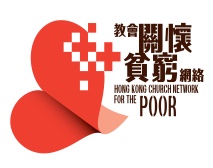 HKCNP LIA connects with churches, as a starting step, to provide food supplies, resources and free activities to frontline organizations to share love of Christ and Gospel to the underprivileged. In 2013, LIA partners with churches to form close partnership to bless marginalized community sharing love and Gospel to touch more deprived people in our community.In order to encourage more community services, this Subsidy is open for application.All applications must fulfill following requirements:1. Applying units have joined to become HKCNP partners2. Event should be organized by 2 or more churches3. To distribute food, resources or free services to underprivileged individuals4. Gospel message must be included in the event5. Beneficiaries are underprivileged or needy members in the community6. Organizing churches should provide to HKCNP a summary article with photos after the event.7. Complete the form below8. Include HKCNP logo on all promotion posters and messages as the sponsoring organization of the event*** Expenses will be reimbursed on actual basis, with a maximum of HK$5000*** Application is on a first-come, first-served basis. HKCNP reserves the full right to make final decision on all applications.*** For successful applications, organizers should mark event as HKCNP Love in Action sponsored event.Enquiry: Ms Li Shuk-yingTel: 3689 9810; WhatsApp : 6760 2015; Fax: 3013 8950; Email: info@hkcnp.org.hkName of Church (1):    	Name of Church (2):     Name of Church (3):    	Name of Church (4): Contact Person Name:		Contact Person Title:Mobile: Email: Name of Event: How the fund will be used? Brief Description of Event:Event Objective:Amount of Fund Applied: Date of Event: Estimated no. of Beneficiary: District that the Event serves: Cheque Payable to:For successful applications, organizers should mark event as HKCNP Love in Action sponsored event.